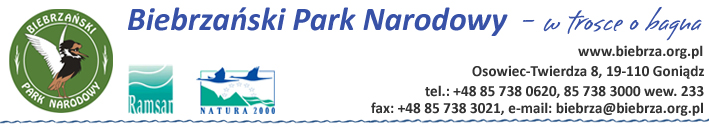 NA-ZP-14/27/7452/2016				              Osowiec-Twierdza, dnia 20 września 2016 r.        Do  wszystkich Wykonawców         w postępowaniu  nr ZP-14/2016Dotyczy: przetargu nieograniczonego na Sukcesywną dostawę paliw do samochodów i urządzeń Biebrzańskiego Parku   Narodowego.Wyjaśnieniei zmiana treści SIWZ - odpowiedzi na pytania z dnia 16.09.2016 r. Zamawiający, działając zgodnie z art. 38 ust.  2 i 4  ustawy z dnia 29 stycznia 2004 roku - Prawo zamówień publicznych (Dz. U. z 2015 r. poz. 2164 oraz z 2016 r. poz. 831 i 996), Ustawy z dnia 22 czerwca 2016 r. o zmianie ustawy –Prawo zamówień publicznych odpowiada na pytania i wyjaśnia treść Specyfikacji Istotnych Warunków Zamówienia sporządzonej w postępowaniu o udzielenie zamówienia publicznego na „Sukcesywną dostawę paliw do samochodów i urządzeń Biebrzańskiego Parku   Narodowego”.Pytanie nr 11.Czy Zamawiający dopuszczając możliwość realizacji tankowań benzyny bezołowiowej Pb95, oleju napędowego i gazu LPG przy użyciu kart FLOTA w sieci stacji paliw Dostawcy? Karty posiadają indywidualne zabezpieczenie kodem PIN i wydawane są bezpłatnie po spisane  umowy i przekazaniu numerów rejestracyjnych pojazdów Zamawiającego.Odpowiedź:Zamawiający dopuszcza możliwość tankowań przy użyciu kar FLOTA.Pytanie nr 2Czy w przypadku zaakceptowania tankowania kartami FLOTA Zamawiający w odniesieniu do SIWZ Rozdział 3 dopuszcza możliwość zastąpienia asygnaty rozchodowej oraz zawartych na niej informacji na następujące: do faktury VAT zostanie dołączona elektroniczna WZ zawierająca datę, miejsce tankowania, ilość litrów, cenę jednego litra paliwa, wartość zakupionego paliwa po uwzględnieniu oferowanego rabatu 
z wyszczególnieniem nr rejestracyjnego? Pokwitowanie odbioru paliwa następować będzie podpisem na potwierdzeniu tankowania wydanym kierowcy bezpośrednio po tankowaniu
(po jednym dla kierowcy i pracownika stacji).Odpowiedź:Zamawiający dopuszcza możliwość tankowania przy użyciu kar FLOTA i zastąpienia asygnaty rozchodowej  o ile  dokument  WZ będzie zawierał minimum informacje, o których mowa w Rozdziale 3 SIWZ. Zatwierdził:p.o. DyrektoraBiebrzańskiego Parku NarodowegoMałgorzata Górska